Do you love books?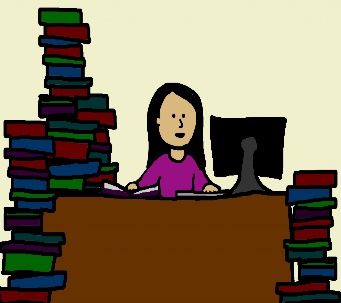 Do you have some spare time?We urgently need volunteers to sort & scan the many books that our wonderful supporters donate to us!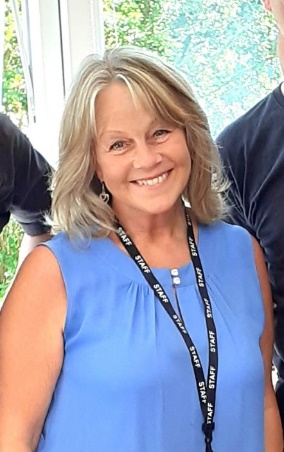                If you can help,            please contact Julie.   juliemills@emmausvc.org         Tel: 07954.577.820